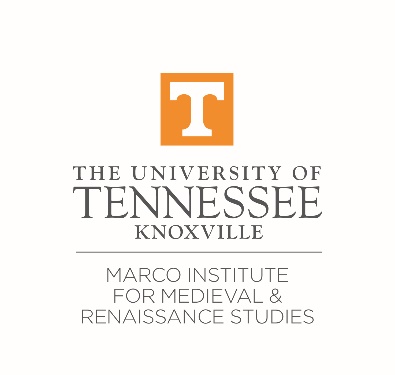 2021 MARCO SUMMER LATIN PROGRAM REGISTRATIONThe Marco Summer Latin courses are free of cost for UTK students, faculty, and staff. For participants who are not at UTK, there is a flat fee of $400 ($200 for UTK alumni), payable online at the beginning of the program. Payment instructions will be emailed to you after you register. In summer 2021, all classes will be held online using Zoom. Students with previous Latin experience may take both the beginner/review and the intermediate courses. Students may not take both readings courses. Please be advised that all courses require a substantial amount of preparation (4-5 hours) for each class session; particularly in the beginner class, students should have a minimum of other commitments. See our website for more details (marco.utk.edu/summer-latin).REGISTRATION:Name:  Email: Department & Institutional Affiliation:  Status (MA/Ph.D. student/Faculty/Other):  What level(s) of Latin are you planning to take?  Beginner/Review Section 1 – Instructor: Caitlin Branum Thrash8-week online course, May 17–July 9, 2021MTuThF*, 10:30 am–noon EDT*in weeks with holidays, class will meet during the non-holiday days of the week Beginner/Review Section 2 – Instructor: Dr. Dylan Bloy8-week online course, June 1–July 23, 2021MTuThF*, 10:30 am–noon EDT*in weeks with holidays, class will meet during the non-holiday days of the week Intermediate Readings (Toronto Level 1) – Instructor: Susana Kenyon6-week online course, May 17–June 25, 2021MTuThF, 1:00–3:00 pm EDT Advanced Readings (Toronto Level 2) – Instructor: Laura Roesch6-week online course, June 8–July 16, 2021TuTh, 1:00–3:00 pm EDTDo you have any other engagements (conference/research travel, additional job, personal travel, etc.) that will affect your attendance and/or ability to complete the course requirements? Please return your completed form to Marco’s program coordinator, Dr Katie Hodges-Kluck, at kthomp41@utk.edu or marco@utk.edu by April 30, 2021.